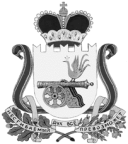 ВЯЗЕМСКИЙ РАЙОННЫЙ СОВЕТ ДЕПУТАТОВРЕШЕНИЕот 27.12.2017 № 179О внесении изменений в Положение о помощнике депутата Вяземского районного Совета депутатов, утвержденное решением Вяземского районного Совета депутатов от 30.09.2015 № 73Руководствуясь Уставом муниципального образования «Вяземский район» Смоленской области, Вяземский районный Совет депутатовРЕШИЛ:Внести в Положение о помощнике депутата Вяземского районного Совета депутатов, утвержденное решением Вяземского районного Совета депутатов от 30.09.2015 № 73, следующие изменения:- изложить пункт 3 части второй Положения о помощнике депутата Вяземского районного Совета депутатов в следующей редакции: «3. Помощник депутата действует на основании удостоверенной председателем Вяземского районного Совета депутатов доверенности, подтверждающей его полномочия. Доверенность выдается на основании письменного заявления кандидата в помощники депутата, составленного в произвольной форме, в котором он  выражает желание стать помощником указанного в заявлении депутата и даёт согласие на обработку его персональных данных. К заявлению прилагается письменное согласие указанного в заявлении  депутата, написанное в произвольной форме, на деятельность написавшего заявление гражданина в качестве его помощника.	В книге учета, ведущейся аппаратом Совета депутатов, указываются фамилия, имя и отчество помощника депутата, его место работы и жительства, фамилия, имя и отчество депутата, номер избирательного округа депутата, номер доверенности, дата её получения.».Настоящее решение вступает в силу с момента его принятия. Председатель Вяземскогорайонного Совета депутатов            					                      П.В. ХомайкоУтвержденорешением Вяземского районного Совета депутатовот 30.09.2015 № 73 (в редакции решений от 27.09.2017 №135, от 27.12.2017 № 179 )ПОЛОЖЕНИЕО ПОМОЩНИКЕ ДЕПУТАТА ВЯЗЕМСКОГО РАЙОННОГО СОВЕТА ДЕПУТАТОВI. Общие положения1. Настоящее Положение устанавливает общие правила и требования к деятельности помощника депутата Вяземского районного Совета депутатов (далее – Совет депутатов).2. Депутат Совета депутатов (далее - депутат) для осуществления своих полномочий вправе иметь до пяти помощников, работающих на общественных началах.3. Депутат самостоятельно подбирает себе помощников, организует работу и распределяет обязанности между помощниками.4. Срок полномочий помощника депутата ограничивается сроком полномочий депутата.5. В своей деятельности помощник депутата руководствуется Конституцией Российской Федерации, федеральным законодательством, законодательством Смоленской области, Уставом муниципального образования «Вяземский район» Смоленской области, Регламентом Совета депутатов, муниципальными нормативными правовыми актами, а также настоящим Положением.II. Порядок приобретения статуса помощника депутатаи прекращения его деятельности1. Помощником депутата может быть гражданин Российской Федерации, оказывающий постоянную помощь конкретному депутату при осуществлении им своих депутатских полномочий.2. С помощником депутата трудовые отношения не оформляются.       3. Помощник депутата действует на основании удостоверенной председателем Вяземского районного Совета депутатов доверенности, подтверждающей его полномочия. Доверенность выдается на основании письменного заявления кандидата в помощники депутата, составленного в произвольной форме, в котором он  выражает желание стать помощником указанного в заявлении депутата и даёт согласие на обработку его персональных данных. К заявлению прилагается письменное согласие указанного в заявлении  депутата, написанное в произвольной форме, на деятельность написавшего заявление гражданина в качестве его помощника.	В книге учета, ведущейся аппаратом Совета депутатов, указываются фамилия, имя и отчество помощника депутата, его место работы и жительства, фамилия, имя и отчество депутата, номер избирательного округа депутата, номер доверенности, дата её получения.4. Полномочия помощника депутата начинаются со дня выдачи ему доверенности.5. Полномочия помощника депутата могут быть прекращены в любой момент по заявлению депутата или по заявлению помощника депутата, написанному в произвольной форме, с одновременным прекращением полномочий по доверенности в соответствии со статьёй 188 Гражданского кодекса РФ.При прекращении полномочий помощник депутата сдает доверенность в аппарат Совета депутатов.III. Права и обязанности помощника депутата1. В целях реализации своих полномочий помощник депутата вправе:а) по поручению депутата встречаться с должностными лицами органов государственной власти и местного самоуправления; руководителями и представителями предприятий, учреждений, организаций; гражданами для решения вопросов, связанных с исполнением депутатских полномочий;б) получать по запросу и поручению депутата в органах государственной власти, местного самоуправления, общественных объединениях, на предприятиях, в учреждениях, организациях всех форм собственности документы, информационные справочные материалы, необходимые депутату для осуществления депутатской деятельности;в) по поручению депутата участвовать в конференциях, собраниях, семинарах, заседаниях, встречах, проводимых органами государственной власти, местного самоуправления, общественными объединениями, предприятиями, организациями, учреждениями, гражданами;г) организовывать встречи депутата с избирателями;д) получать адресованные депутату почтовые и электронные отправления;е) выполнять иные, связанные с исполнением депутатской деятельности, поручения депутата.2. В своей деятельности помощник депутата обязан соблюдать федеральное, региональное и муниципальное законодательство.IV. Ограничения для помощника депутата1.Не допускается передача помощнику полномочий депутата.2. Не допускается использование помощником своего статуса в личных интересах.